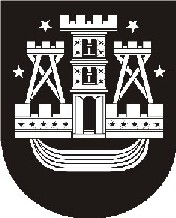 KLAIPĖDOS MIESTO SAVIVALDYBĖS TARYBASPRENDIMASDĖL KLAIPĖDOS MIESTO SAVIVALDYBĖS TARYBOS 2008 M. BIRŽELIO 5 D. SPRENDIMO NR. T2-189 „DĖL BIUDŽETINĖS ĮSTAIGOS KLAIPĖDOS MIESTO VAIKO KRIZIŲ CENTRO PAVADINIMO PAKEITIMO IR NUOSTATŲ PATVIRTINIMO“ PAKEITIMO2017 m. rugsėjo 14 d. Nr. T2-207KlaipėdaVadovaudamasi Lietuvos Respublikos vietos savivaldos įstatymo 18 straipsnio 1 dalimi, Klaipėdos miesto savivaldybės taryba nusprendžia:1. Pakeisti Biudžetinės įstaigos Klaipėdos miesto šeimos ir vaiko gerovės centro nuostatus, patvirtintus Klaipėdos miesto savivaldybės tarybos 2008 m. birželio 5 d. sprendimu Nr. T2-189 „Dėl biudžetinės įstaigos Klaipėdos miesto vaiko krizių centro pavadinimo ir nuostatų patvirtinimo“:1.1. pakeisti 5 punktą ir jį išdėstyti taip:„5. Centro buveinė – Debreceno g. 48, LT-94149 Klaipėda. Centras veiklą vykdo šiais adresais: Debreceno g. 48 ir Taikos pr. 76A.“;1.2. pakeisti 10.6 papunktį ir jį išdėstyti taip:„10.6. intensyvios krizių įveikimo pagalbos paslaugų socialinės rizikos vaikams, neapsvaigusiems nuo alkoholio ar kitų psichotropinių medžiagų, teikimas visą parą;“;1.3. pakeisti 10.7 papunktį ir jį išdėstyti taip:„10.7. trumpalaikės socialinės globos socialinės rizikos ir likusiems be tėvų globos vaikams;“.2. Įpareigoti Ritą Bratėnaitę-Vitkienę, biudžetinės įstaigos Klaipėdos šeimos ir vaiko gerovės centro direktorę, pasirašyti jos vadovaujamos įstaigos nuostatus ir įregistruoti juos Juridinių asmenų registre.3. Skelbti šį sprendimą Klaipėdos miesto savivaldybės interneto svetainėje.Savivaldybės meras Vytautas  Grubliauskas